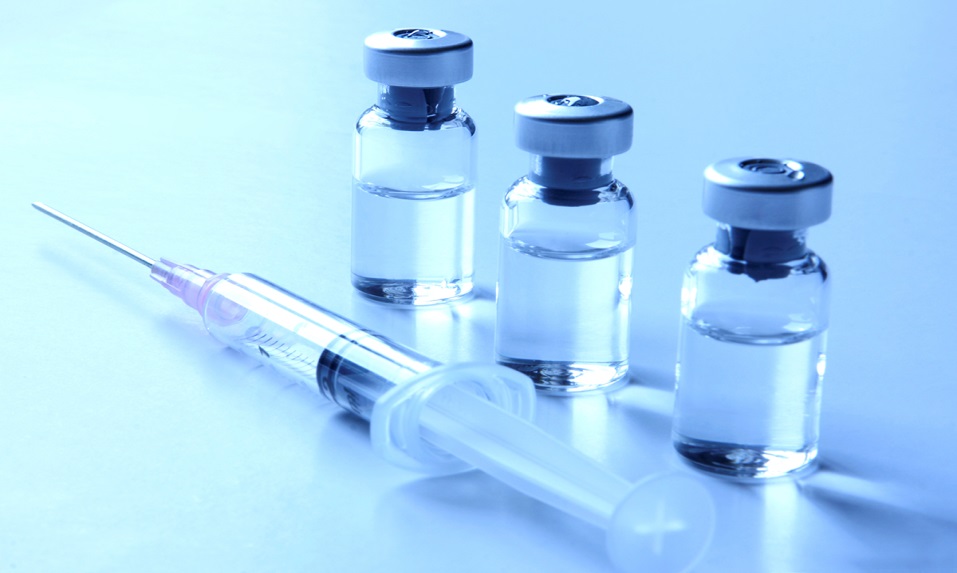 Вниманию предпринимателей и руководителей предприятий потребительского рынка!В соответствии с постановлением Главного государственного санитарного врача по Саратовской области от 8 октября 2021 года № 10 «О проведении профилактических прививок против новой коронавирусной инфекции (COVID-19) по эпидемическим показаниям отдельным категориям (группам) граждан Саратовской области в 2021 году», руководителям юридических лиц независимо от ведомственной принадлежности и формы собственности, индивидуальным предпринимателям в сфере предоставления услуг (в том числе в объектах торговли, общественного питания; доставки товаров и продуктов питания, в том числе курьерской; в организациях, оказывающих бытовые услуги, в том числе услуги парикмахерских, бань, саун, прачечных, химчисток), администрация Перелюбского муниципального района рекомендует организовать проведение профилактических прививок против новой коронавирусной инфекции вторым компонентом.В случае отказа работника от вакцинации без уважительной причины, работодателю необходимо отстранить его от работы.
Кроме этого, администрация Перелюбского муниципального района информирует, что в соответствии с прогнозом Всемирной Организации Здравоохранения в осенне-зимний период 2021-2022 годов ожидается эпидемический подъем заболеваемости гриппом.
           В целях предупреждения эпидемического подъема заболеваемости населения гриппом и ОРВИ на территории Саратовской области, уменьшения экономического ущерба, администрация Перелюбского муниципального района рекомендует взять под личный контроль выполнение постановления Главного государственного санитарного врача Российской Федерации от 21 июля 2021 года № 20 «О мероприятиях по профилактике гриппа и острых респираторных вирусных инфекций в эпидемиологическом сезоне 2021-2022 годов» и обращает внимание на необходимость обеспечения выполнения противоэпидемических мероприятий в предприятиях потребительского рынка, так как они, ввиду частых контактов с населением, входят в группу риска по заболеваемости гриппом, предложив руководителям предприятий независимо от форм собственности:
- организовать вакцинацию работников против гриппа за счет средств работодателей;
- принять меры по недопущению переохлаждения лиц, работающих на открытом воздухе в зимний период, обеспечив наличие помещений для обогрева и приема пищи, а также соблюдение оптимального температурного режима в помещениях;
- принять меры по недопущению к работе лиц с признаками острых респираторных инфекций;
- обеспечить сотрудников, работающих с населением, средствами индивидуальной защиты органов дыхания и кожных покровов (медицинскими масками, респираторами, перчатками).